Application FormFor the position of Nursing Instructor at Okhaldhunga Community Hospital (OCH)VERSION: January 2021Personal InformationQualificationsWork ExperienceJob Specific Questions(We strongly encourage you to use your own opinion and words while answering the questions.)UMN General QuestionsLanguage SkillsComputer SkillsOther Relevant Training/Information9. Please provide the names of 2 professional people to give references, one of which must be your current work supervisor/employer. UMN MDT will not approach these referees before informing you.Signatures(If you email the form, please add your electronic signature. If you don’t have an electronic signature, you can leave this blank)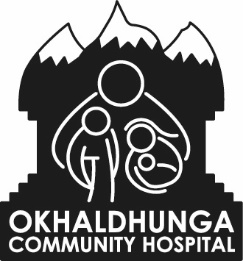 NameGenderDate of birth (AD) (dd/mm/yyyy)AgeMarital statusNationalityPermanent addressEmail addressPostal address (if different)Mobile number (if appropriate)TelephoneDisability (If applicable)If yes, which disability ID card has (Blue, Yellow, White)LevelSubjectInstitutionDateResultsE.g. BAE.g. Business StudiesE.g. Kathmandu UniversityE.g. 2003-2006E.g. 1st divisionEmployer & LocationStart DateEnd DateJob TitleReason for LeavingReason for LeavingMajor ResponsibilitiesMajor ResponsibilitiesMajor ResponsibilitiesMajor ResponsibilitiesMajor ResponsibilitiesMajor ResponsibilitiesMajor ResponsibilitiesEmployer & LocationStart DateEnd DateJob TitleReason for LeavingReason for LeavingMajor ResponsibilitiesMajor ResponsibilitiesMajor ResponsibilitiesMajor ResponsibilitiesMajor ResponsibilitiesMajor ResponsibilitiesMajor ResponsibilitiesEmployer & LocationStart DateEnd DateJob TitleReason for LeavingReason for LeavingMajor ResponsibilitiesMajor ResponsibilitiesMajor ResponsibilitiesMajor ResponsibilitiesMajor ResponsibilitiesMajor ResponsibilitiesMajor ResponsibilitiesEmployer & LocationStart DateEnd DateJob TitleReason for LeavingReason for LeavingMajor ResponsibilitiesMajor ResponsibilitiesMajor ResponsibilitiesMajor ResponsibilitiesMajor ResponsibilitiesMajor ResponsibilitiesMajor Responsibilities4.1What personality traits do teachers need to be successful?4.2How do you select the effective learning resources? 4.3As a Nursing Instructor, what are the main factors you most concentrate on in order to keep the students engaged in learning? 4.4What do you understand by teamwork in nursing profession? Give your opinion.5.1Describe a time when you have improved and changed something for the better.Describe a time when you have improved and changed something for the better.Describe a time when you have improved and changed something for the better.Describe a time when you have improved and changed something for the better.5.2In your current (or most recent) job, how did you share information, skills & knowledge with others?(if any job experiences)In your current (or most recent) job, how did you share information, skills & knowledge with others?(if any job experiences)In your current (or most recent) job, how did you share information, skills & knowledge with others?(if any job experiences)In your current (or most recent) job, how did you share information, skills & knowledge with others?(if any job experiences)5.3UMN MDT is a Christian development organisation. Hence Okhaldhunga Community Hospital (OCH) being a faith-based organization has its unique ethos. What do you understand by this, and why are you attracted to working with this organisation?UMN MDT is a Christian development organisation. Hence Okhaldhunga Community Hospital (OCH) being a faith-based organization has its unique ethos. What do you understand by this, and why are you attracted to working with this organisation?UMN MDT is a Christian development organisation. Hence Okhaldhunga Community Hospital (OCH) being a faith-based organization has its unique ethos. What do you understand by this, and why are you attracted to working with this organisation?UMN MDT is a Christian development organisation. Hence Okhaldhunga Community Hospital (OCH) being a faith-based organization has its unique ethos. What do you understand by this, and why are you attracted to working with this organisation?5.4Give a specific example from your past work/life of how you have actively worked to promote gender justice.Give a specific example from your past work/life of how you have actively worked to promote gender justice.Give a specific example from your past work/life of how you have actively worked to promote gender justice.Give a specific example from your past work/life of how you have actively worked to promote gender justice.5.6Choose 2 of the 6 UMN MDT OCH values that you feel to be most important; for each describe a time when you acted in accordance with that value in the workplace. Choose 2 of the 6 UMN MDT OCH values that you feel to be most important; for each describe a time when you acted in accordance with that value in the workplace. Choose 2 of the 6 UMN MDT OCH values that you feel to be most important; for each describe a time when you acted in accordance with that value in the workplace. Choose 2 of the 6 UMN MDT OCH values that you feel to be most important; for each describe a time when you acted in accordance with that value in the workplace. UMN values:UMN values:Integrity and HonestyLove and serviceEquity and social justiceInnovation and creativitySpecial concern for poor and marginalised peopleCare for the environmentValue Example 1:Value Example 1:Value Example 2:Value Example 2:LanguageLanguageLevel of spoken competenceLevel of written competence(e.g. basic, intermediate, fluent)(e.g. basic, intermediate, advanced)NepaliNepaliEnglishEnglishOther7.1Please describe your level of computer literacy, stating applications of which you are a competent user.8.18.1Please detail other relevant training or information which you feel may support your application.8.28.2Have you ever been accused of or convicted for any criminal offenses and/or any form of sexual harassment, exploitation, or abuse?8.38.3Please state monthly salary of your present job or most recent job (according to specification under 3).8.48.4Please state how soon would you be able to start working for OCH if you were offered the post?8.5Please note below any constraints we should be aware of.Please note below any constraints we should be aware of.NameJob TitleOrganisationContact Information(include postal address, email address & phone number if possible)SignatureDateHow/Where did you learn about this vacancy?